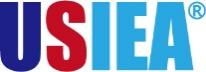 美国加州大学伯克利分校2024秋季访学项目University of California, Berkeley 项目综述加州大学伯克利分校是享誉世界的顶级研究型大学，其开设的学期访学项目提供包括常规学期学分课程、哈斯商学院学期学分课程、物理专业学分课程等不同选择。项目学生可根据自身的专业需求，选报相应的专业学分课程。全美国际教育协会作为加州大学伯克利分校在中国的正式授权机构，负责选拔优秀中国大学生，于2024年秋季前往加州大学伯克利分校参加访学项目。项目学生将与全世界其它国家的国际学生混班上课，迅速提升自身的英语水平与专业学术技能，同时可以获得加州大学伯克利分校的成绩单与学分。二、 加州大学伯克利分校简介创建于1868年的世界级公立研究型大学，加州大学系统中十大分校之一，同时也是加州大学系统的创始校区；2023年美国新闻与世界报道全球大学排名第4；2024年Times高等教育世界大学综合排名第9；2024年QS世界大学排名第10； 加州大学伯克利分校在全球名列前茅的强势专业包括：计算机科学、物理、化学、数学、空间科学、生物学与生物化学、工程、环境/生态学、材料科学、植物科学与动物科学、经济学、商科、艺术与人文、社会科学等；历届校友中共有30位诺贝尔奖得主，此外还有22位诺贝尔奖得主曾经或正在学校任教。四、 项目详情【课程日期】2024年8月21日 - 12月20日 【课程内容】加州大学伯克利分校的学期访学项目，分为以下几种不同类型：1）常规学期学分课程（Berkeley Global Access Programs）英语标准化成绩达到要求的学生，可根据自身的专业与兴趣选择相应的专业学分课程，可选范围覆盖大多数学科领域，如艺术与人文、商科、工程、计算机科学、数理、社会科学、生物学、统计学等。学生需在一个学期中修读总计12至18个学分的课程。通常情况下，学生会选择4至5门课程。如果是选修研究生级别的课程，则需提前征得授课教师与项目总监的批准，并达到课程所要求的先决条件。有部分研究生院课程不对访学生开放，包括商科、经济学、数据科学、物理、法律以及环境设计。查询详细课程信息及预订情况，可参照官网：http://classes.berkeley.edu/
注：2024秋季常规学分课程，可提供2000美元的奖学金，供学生申请。
哈斯商学院学期学分课程
本项目由全美顶级的加州大学伯克利分校哈斯商学院（Haas School of Business）参与设计，充分利用哈斯商学院顶级的师资、课程与网络，以及旧金山湾区及硅谷的创新商业生态体系，为学生提供独特的学习体验。商科或非商科背景的学生都可以参加，学生在一学期中将修读9-11学分的哈斯商学院课程，以及3学分的其它加州大学伯克利分校课程。哈斯商学院学期学分课程2024秋季课程安排如下：     注：2024秋季哈斯商学院学期学分课程，可提供10个5000美元的奖学金名额。
3）物理方向学期学分课程 本项目由加州大学伯克利分校物理系参与设计，充分利用物理系顶级的师资、课程与全球影响力，学生有机会与世界上最杰出的学生和老师们一起学习，在一学期中将修读12个学分的物理专业课程，包括量子力学，原子物理学，固态物理学，生物物理学，弦论，宇宙学，热统计物理，数据科学等等。此外，学生有机会参加一系列丰富多彩的课外活动：与物理系老师们共进午餐，期间老师会分享自己的学术经验与研究；获得物理专业未来就业方向指导；参加研究生申请工作坊，了解研究生入学要求和申请技巧；参访学校实验室以及知名的劳伦斯科学馆；
所有参加以上项目的学生均可获得加州大学伯克利分校正式注册的学生证，凭借学生证可在项目期内，按校方规定使用学校的校园设施与教育资源，包括图书馆、健身房、活动中心等。【项目收获】参加项目的学生由加州大学伯克利分校进行统一的学术管理与学术考核，顺利完成课程后可获得正式的成绩单与学分。【项目费用】五、 项目申请选拔要求语言要求：英语水平需达到托福90，或雅思7；或大学专业四级或八级70；Duolingo 125（物理方向暂不接受Duolingo）；如学生具备托福85-89，或雅思6.5，或四级550，或六级520，可尝试申请面试；学术要求：GPA 3.0，已完成本科1个学期；修读哈斯商学院的学生，必须已完成本科3个学期；项目申请：登录全美国际教育协会网站www.usiea.org 填写《世界名校访学项目报名表》，———————————————————————————————————————全美国际教育协会官网：www.usiea.org 全美国际教育协会官微：全美国际访学微刊项目邮箱咨询：visitucb@yeah.net  本科研究生课程一：如何在哈斯及毕业后取得成功课程一：如何在哈斯及毕业后取得成功课程二：谈判技巧与冲突应对课程二：谈判技巧与冲突应对课程三：机会识别：硅谷的技术与创业、或创新与可持续性创业课程三：机会识别：硅谷的技术与创业、或金融科技、或国际贸易选修课：国际营销、商务沟通选修课：国际营销、产品管理项目总费用常规学期学分课程：约人民币11.7 - 15万元注：实际费用因学生选课不同存在差异项目总费用哈斯商学院课程：约人民币17.5万元项目总费用物理方向课程：约人民币18.5万元项目总费用注：以上为参考费用，受汇率浮动等因素影响，以最终实际缴费金额为准费用包括：申请费、学费、杂费、医疗与意外保险、接机、及项目服务费费用不包括：国际机票、签证费、住宿费与餐费、以及个人花费